Бюджетное профессиональное образовательное учреждение Омской области «Седельниковский агропромышленный техникум»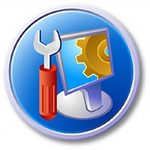 Кроссворд  на тему «Машины для обработки почвы»Автор-составитель: Баранов Владимир Ильичмастер производственного обученияпервой квалификационной категорииСедельниково село Омская область  2021-2022 учебный годДля общего развития обучающихся, для проведения внеклассных мероприятий, викторин, выполнения внеаудиторной самостоятельной работы.Кроссворд  на тему «Машины для обработки почвы»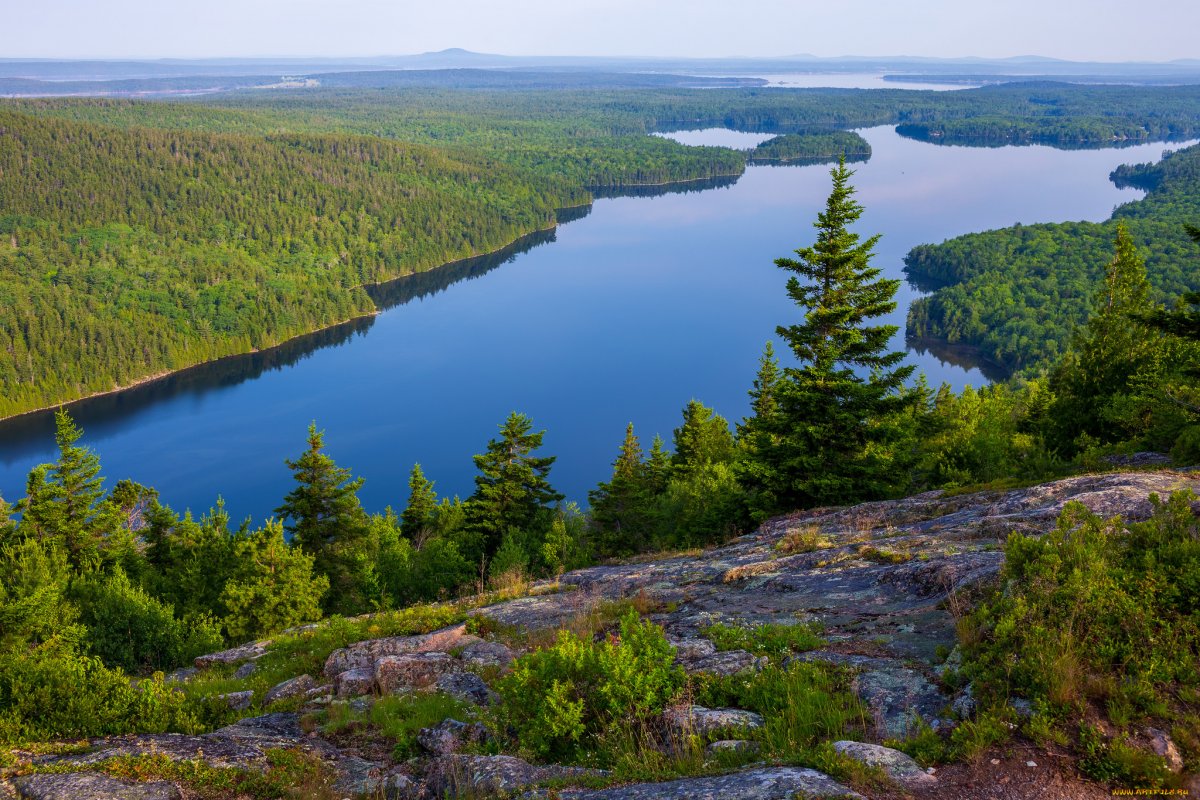 Вопросы:По горизонтали:1 –  из отряда хищных, семейства куньих, рода барсуков.2 –  механическая смесь феррита и цементита, содержащая 0,8% углерода.3 –  деталь  навесного плуга ПЛН-5-35.4 –  залитое место в половодье.5 –  деталь плуга лущильника ППЛ-10-25.6 –  широкий европейский меч.7 –  марка английского автомобиля.8 –  сетка в роли забора.9 –  деталь  сошника двухдискового узкорядного.10 –  железный обруч на ножках, служащий подставкой для котла при приготовлении пищи на огне.11 –  игрушка-головоломка, которую придумал венгр Рубик.12 –  сетка.13 –  деталь культиватора КПС-4.14 –  опросный лист для получения каких-нибудь сведений о том, кто его заполняет.15 –  одна конфета ириса.16 –  деталь  корпуса плуга с почвоуглубителем.17 –  деталь предплужника.18 –  деталь сошника наральникового.19 –  деталь отвального корпуса плуга.20 –  деталь дискового ножа.По вертикали:1 –  один из четырех богов ветра в космологии майа, поддерживающий небесный мир (мифическое).2 –  плавучее сооружение для перевозки пассажиров, транспортных средств через водные преграды.3 –  деталь комбинированного корпуса плуга.4 –  деталь бороны дисковой тяжелой БДТ-3,0.5 –  деталь культиватора КПС-4.13 –  известный российский политический и государственный деятель, дипломат, доктор философских наук.16 –  вред, причиненный в результате аварии.17 –  большой, мягкий и удобный. Что это ?21 –  отрицательно заряженный электрод (противоп.: анод).22 –  утверждение, требующее доказательства (в логике).23 –  деталь предплужника.24 –  деталь дискового ножа.25 –  деталь  лущильника ЛДГ-10А.26 –  специалист по истории.27 –  австралийское животное, откладывающее яйца, но вынашивает детенышей в сумке и выкармливает молоком.28 –  река в Карелии.29 –  самец кошки.30 –  марка немецкого автомобиля.31 –  член либеральной партии.32 –  порода собак.33 –  деталь отвального плуга.34 –  автостраховка.35 –  расплавленная масса внутри земного шара.36 –  простейший одноклеточный организм.37 –  название первой буквы греческого алфавита.Ответы на вопросы:По горизонтали: 1 – барсук, 2- перлит, 3 – раскос, 4 – разлив, 5 – поводок, 6 – броард, 7 – маркос, 8 – рабица, 9 – втулка, 10 – таган, 11 – кубик, 12 – авоська, 13 – регулятор, 14 – анкета, 15 – ириска, 16 – углосним, 17 – державка, 18 – наральник, 19 – боковина, накладка.По вертикали: 1 – бекаб, 2 – паром, 3 – ротор, 4 – рукав, 5 – пружина, 13 – рагозин, 17 – диван, 21 – катод, 22 – тезис, 23 – скоба, 24 – вилка, 25 – каретка, 26 – историк, 27 – утконос, 28 – выг, 29 – кот, 30 – фанмог, 31 – либерал, 32 - риджбек, 33 – башмак, 34 – осаго, 35 – магма, 36 – амеба, 37 – альфа. Источники:Ожегов С. И.  Словарь русского языка: Около 57000 слов / под ред. Чл. – корр. АН СССР Н. Ю. Шведовой. – 18 –е изд., стереотип. – М.: Рус. Яз., 1987. – 797 с.Устинов А.Н. Сельскохозяйственные машины: учеб. для нач. проф. образования. – 2-е изд., стереотип. – М.: ИРПО; изд. центр «Академия», 2000. – 264 с.Интернет источники:Изображение – режим доступа:https://oir.mobi/uploads/posts/2021-05/thumbs/1622258689_10-oir_mobi-p-sibirskie-prostori-priroda-krasivo-foto-11.jpgНЭС - броард - [Электронный ресурс]  режим доступа: https://interpretive.ru/termin/broard.htmlКСМТ - бекаб - [Электронный ресурс]  режим доступа: http://www.xn--80aacc4bir7b.xn--p1ai/%D1%81%D0%BF%D1%80%D0%B0%D0%B2%D0%BE%D1%87%D0%BD%D0%B8%D0%BA%D0%B8/%D1%81%D0%BF%D1%80%D0%B0%D0%B2%D0%BE%D1%87%D0%BD%D0%B8%D0%BA-%D0%BC%D0%B8%D1%84%D0%BE%D0%BB%D0%BE%D0%B3%D0%B8%D1%87%D0%B5%D1%81%D0%BA%D0%B8%D1%85-%D1%82%D0%B5%D1%80%D0%BC%D0%B8%D0%BD%D0%BE%D0%B2/%D0%B1%D0%B5%D0%BA%D0%B0%D0%B1Википедия - риджбек - [Электронный ресурс]  режим доступа: https://ru.wikipedia.org/wiki/%D0%A0%D0%BE%D0%B4%D0%B5%D0%B7%D0%B8%D0%B9%D1%81%D0%BA%D0%B8%D0%B9_%D1%80%D0%B8%D0%B4%D0%B6%D0%B1%D0%B5%D0%BA12122232342452567826927101112282930133132331415163435173637181920